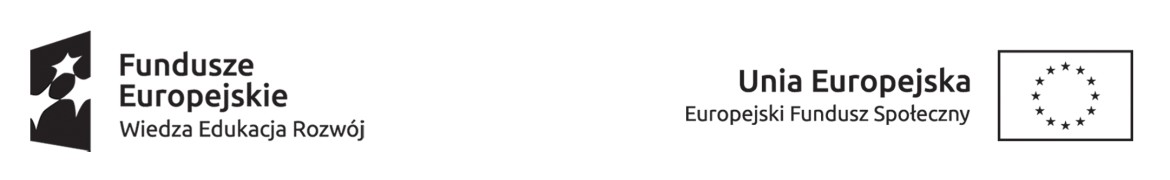 Projekt pt. „Aktywizacja osób młodych pozostających bez pracy w powiecie łosickim (IV)”Realizowany w ramach Osi priorytetowej I, Działania 1.1, Poddziałania 1.1.1 Programu Operacyjnego Wiedza Edukacja Rozwój 2014 – 2020Załącznik Nr 6do Regulaminu przyznawania Bonu na zasiedlenie ……………….………………………………..                       (miejscowość, data)………………………………………………          (nazwisko i imię)....................................................…………………………………………………        (adres zamieszkania)......................................................                  (PESEL)OŚWIADCZENIE O PONOWNYM PODJĘCIU  ZATRUDNIENIA, INNEJ PRACY ZAROBKOWEJ
 LUB DZIAŁALNOŚCI GOSPODARCZEJZgodnie z art. 66n ust. 3 pkt 2 ustawy z dnia 20 kwietnia 2004 r. o promocji zatrudnienia i instytucjach rynku pracy (Dz. U. z 2021 r. poz. 1100 z późn. zm.)  informuję, że:podjąłem*/podjęłam* zatrudnienie od dnia ....................................................................................................w firmie .............................................................................................................................................................podjąłem*/podjęłam* inną pracę zarobkową od dnia .....................................................................................w firmie .............................................................................................................................................................rozpocząłem*/rozpoczęłam* wykonywanie działalności gospodarczej od dnia ..............................................Do Oświadczenia dołączam:umowę o pracę/umowę cywilnoprawną – w przypadku osoby podejmującej zatrudnienie/inną pracę zarobkową,deklarację ZUS ZUA/ZZA (zgłoszenie do ubezpieczeń)  - w przypadku osoby podejmującej działalność gospodarczą.* niewłaściwe skreślić………………………………………..…………………….. (czytelny podpis osoby, która otrzymała Bon)